                       ATIVIDADES PARA CASA.MATERNAL II - (SEXTA SEMANA)ORIENTAÇÕES AOS SENHORES PAIS/RESPONSÁVEIS: ROTINA: FAZER TODOS OS DIAS ANTES DE INICIAR AS ATIVIDADES.MUSICALIZAÇÃO: BORBOLETINHA; MEU PINTINHO AMARELINHO;ORAÇÃO;REGRINHAS (COMBINADOS);LEITURA DO ALFABETO; VOGAIS E NUMERAIS DE 1 AO 5;ORALIDADE E VISUALIZAÇÃO DA INICIAL DO NOME;TRABALHAR ORALMENTE O NOME DA CRIANÇA; TRABALHAR O NOME DA ESCOLA ORALMENTE;CONVERSAR COM A CRIANÇA SOBRE SEU COTIDIANO;MOSTRAR EM CALENDÁRIO O DIA DA SEMANA, MÊS E ANO;OBSERVAR O TEMPO: SE ESTÁ CHUVOSO, ENSOLARADO OU NUBLADO;QUANTOS SOMOS? (CONTAR QUANTAS PESSOAS TEM NA CASA); UM DIA SERÁ DE CINEMA (COM PIPOCA CASO TENHA PIPOCA NA CASA);TODA SEXTA FEIRA É O DIA DA BRINCADEIRA;  ATIVIDADES PEDAGÓGICAS: FORMAS GEOMÉTRICAS.   Atividades propostas:Orientação: Questionar a criança sobre o nome de cada forma geométrica; pedir para ela observar ao seu redor e  identificar o formato dos objetos da casa de acordo com as formas geometricas estudadas; depois pintar as figuras  geométricas	com giz de cera das cores indicadas.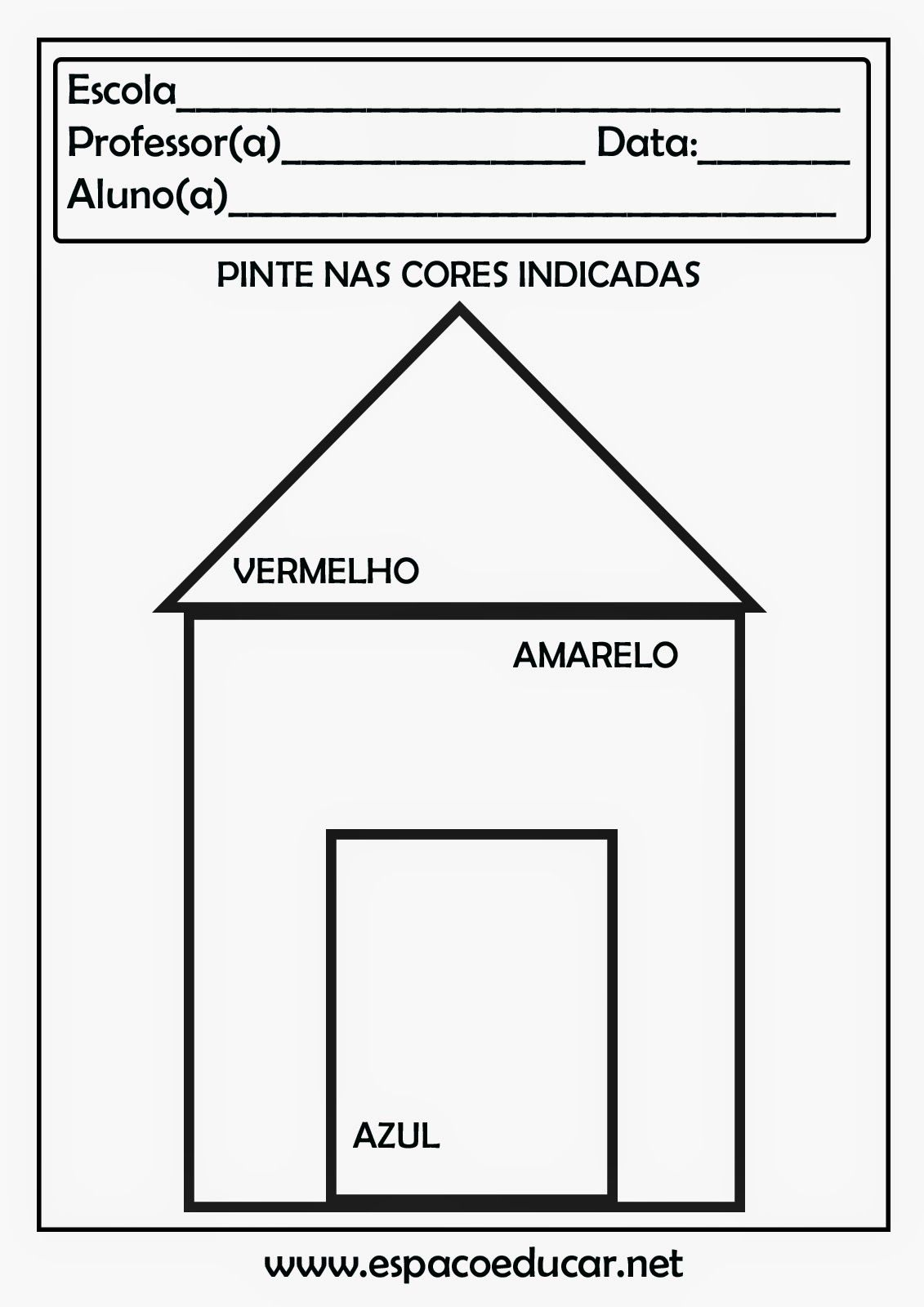   ORIENTAÇÃO:PINTAR AS FIGURAS GEOMÉTRICAS COM GIZ DE CERA DA COR QUE PREFERIR. 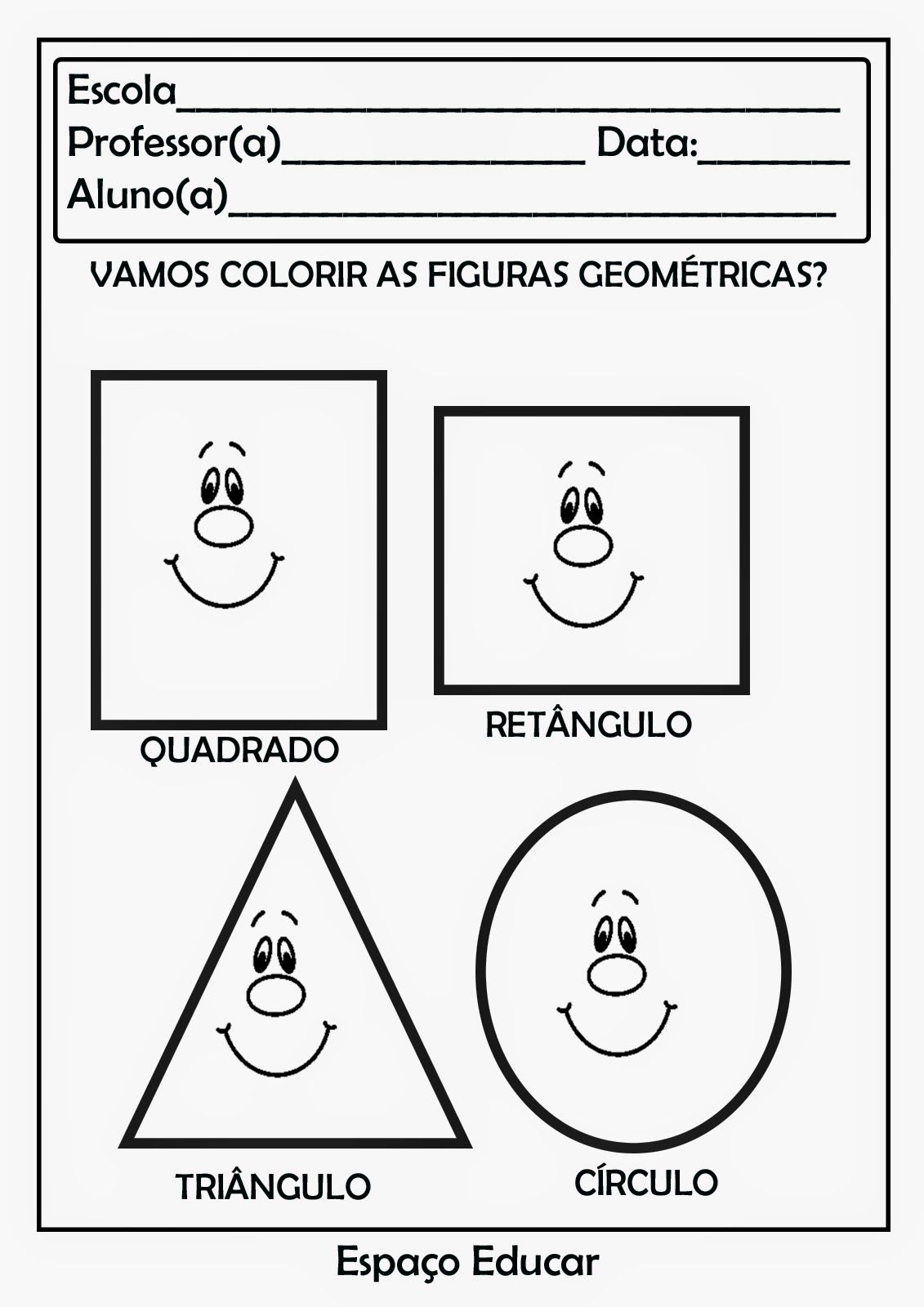  ORIENTAÇÃO: PINTAR O DESENHO COM GIZ DE CERA DA COR QUE DESEJAR;DEPOIS COLAR PALITOS DE FÓSFORO NO LUGAR INDICADO.APÓS A REALIZAÇÃO DA ATIVIDADE CONVERSAR A RESPEITO DE MORADIA;OS PROFISSIONAIS RESPONSÁVEIS PELA CONSTRUÇÕES DAS CASAS;DIVISÕES DE UMA MORADIA(CÔMODOS);TIPOS DE MORADIA (TIJOLOS,MADEIRA ETC.);ASSISTIR NO YOUTUBE A HISTÓRIA DOS TRÊS PORQUINHOS. Link :http://www.os-amiguinhos.(história dos três porquinhos).Atividade retirada da internet.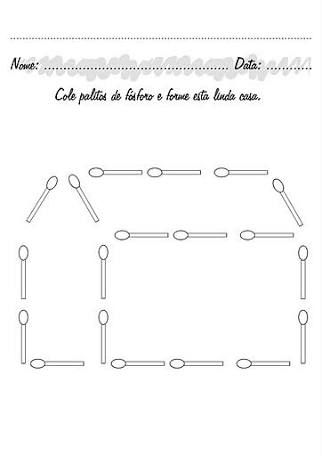 Atividades Lúdicas:SEPARAR OS PALITOS, PARA QUE AS CRIANÇAS POSSAM MONTAR O QUEBRA CABEÇA.https://br.pinterest.comAtividade : ENCAIXAR AS FORMAS GEOMÉTRICAS.https://br.pinterest.comQue Deus abençoe a todos... saudades, beijinhos das professoras. Até logo se Deus quiser.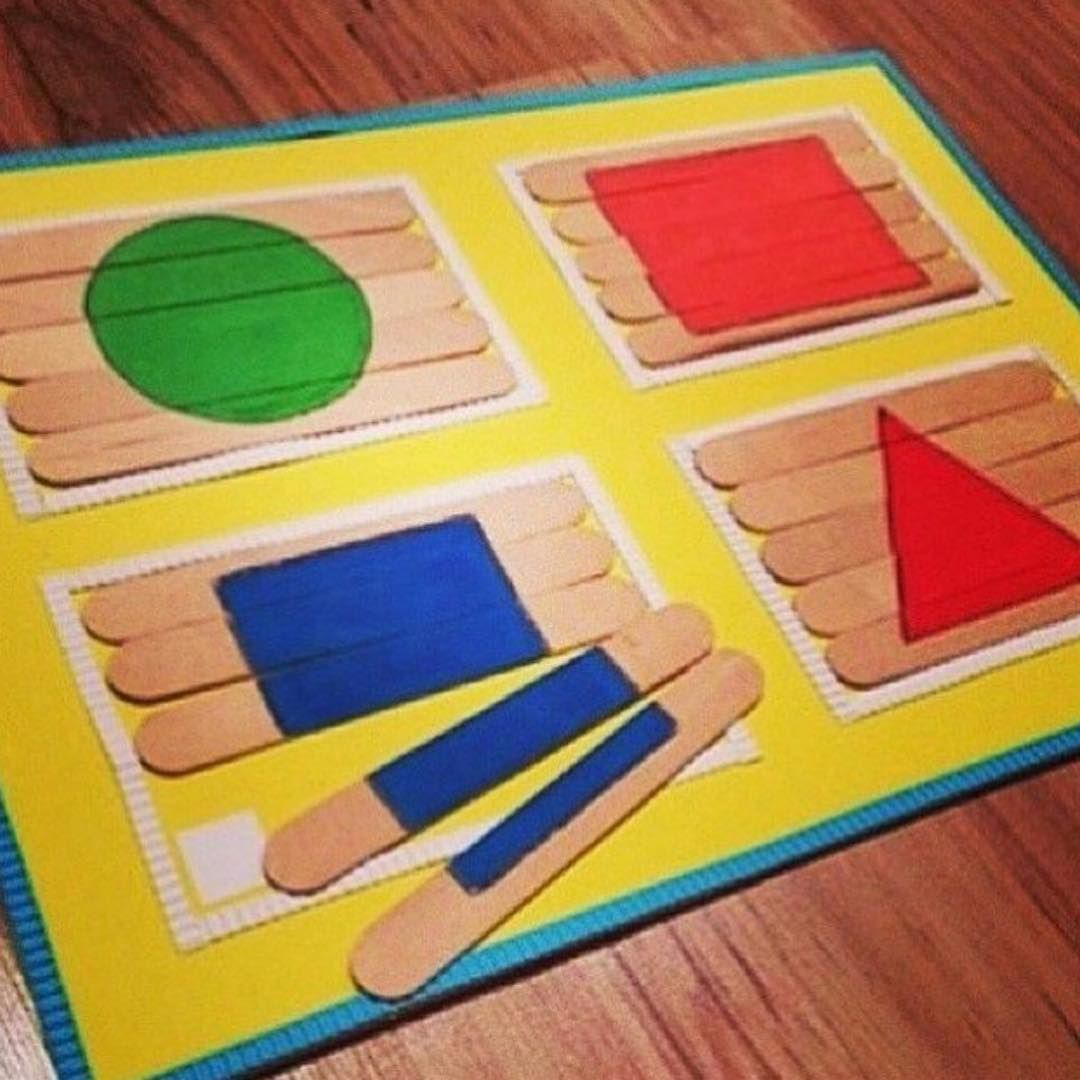 Materiais a serem usados:Usar 5 palitos de picolé para cada figura;Cola;tinta guache para desenhar ;fazer conforme a imagem.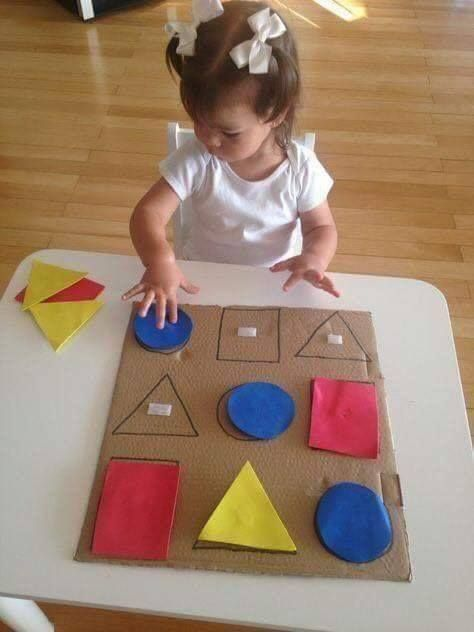 Materiais:Pedaço de papelão;Régua; caneta ;tesoura; EVA ou papel cartão;Desenhe as formas geométricas no papelão;Fazer conforme a imagem. 